ΠΡΟΣΚΛΗΣΗ ΥΠΟΒΟΛΗΣ ΟΙΚΟΝΟΜΙΚΩΝ ΠΡΟΣΦΟΡΩΝ ΓΙΑ ΗΜΕΡΗΣΙΑ ΕΚΔΡΟΜΗΤο 4ο Γυμνάσιο Νεάπολης προκηρύσσει διαγωνισμό για την κατάθεση κλειστών προσφορών, από ενδιαφερόμενα τουριστικά γραφεία με ισχύουσα άδεια λειτουργίας από τον ΕΟΤ, σχετικά με την πραγματοποίηση ημερήσιας εκδρομής μαθητών, σύμφωνα με την Υ.Α. 129287/Γ2/10-11-2011 του Υπουργείου Παιδείας (ΦΕΚ 2769/τ.2/2-12-2011).ΧΑΡΑΚΤΗΡΙΣΤΙΚΑ ΣΤΟΙΧΕΙΑ ΕΚΔΡΟΜΗΣΠροορισμός: Αραβησσός ΠέλλαςΧρόνος: Παρασκευή 8 Απριλίου 2016Προβλεπόμενος αριθμός συμμετεχόντων μαθητών:206 μαθητέςΣυνοδοί: 20 καθηγητέςΜέσον: λεωφορείοΏρα αναχώρησης από Θεσσαλονίκη: 8.30 -ώρα αναχώρησης από Αραβησσό: 16.30Υποχρεωτική ασφάλιση αστικής ευθύνης και ιατροφαρμακευτική ασφάλεια σύμφωνα με την κείμενη νομοθεσία (δηλ. ασφάλιση κάλυψης εξόδων σε περίπτωση ατυχήματος ή ασθένειας).Οι προσφορές πρέπει να κατατεθούν στο σχολείο μέχρι την Τετάρτη 9 Μαρτίου. Ο ΔιευθυντήςΚοντός ΔημήτριοςΗμερομηνία: 25/02/2016Αρ. Πρ.: 65ΠΡΟΣΔ/ΝΣΗ Δ/ΒΑΘΜΙΑΣ ΕΚΠ/ΣΗΣ ΔΥΤ. ΘΕΣ/ΚΗΣΠρος ανάρτηση στην ιστοσελίδα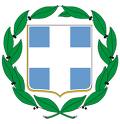 